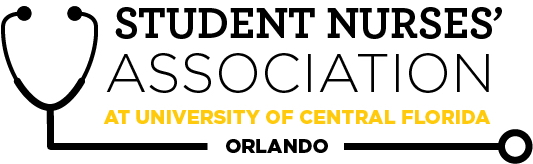 Student Nurses’ Association at UCF Orlando – February General Meeting MINUTES Time Called to Order: 1703Time Adjourned: 1840Location: 602Presiding President: Kendall NeswoldRecorded by: Kathleen JaramilloStudent Nurses’ Association at UCF Orlando – February General Meeting MINUTES Time Called to Order: 1703Time Adjourned: 1840Location: 602Presiding President: Kendall NeswoldRecorded by: Kathleen JaramilloStudent Nurses’ Association at UCF Orlando – February General Meeting MINUTES Time Called to Order: 1703Time Adjourned: 1840Location: 602Presiding President: Kendall NeswoldRecorded by: Kathleen JaramilloAttendees Present:Attendees Present:Kendall Neswold, Jake Sandoval, Rebecca Smith, Heather Platche, Tom Gregorich, John Marc Dela Cruz, Kathleen Jaramillo, Erick Gonzalez, Jordyn Watson, Amanda Stack, Samantha Cooney, Chloe Frye, Josee Etienne, Joyce DeGennaro, Kate Dorminy, Brian PeachKendall Neswold, Jake Sandoval, Rebecca Smith, Heather Platche, Tom Gregorich, John Marc Dela Cruz, Kathleen Jaramillo, Erick Gonzalez, Jordyn Watson, Amanda Stack, Samantha Cooney, Chloe Frye, Josee Etienne, Joyce DeGennaro, Kate Dorminy, Brian PeachKendall Neswold, Jake Sandoval, Rebecca Smith, Heather Platche, Tom Gregorich, John Marc Dela Cruz, Kathleen Jaramillo, Erick Gonzalez, Jordyn Watson, Amanda Stack, Samantha Cooney, Chloe Frye, Josee Etienne, Joyce DeGennaro, Kate Dorminy, Brian PeachKendall Neswold, Jake Sandoval, Rebecca Smith, Heather Platche, Tom Gregorich, John Marc Dela Cruz, Kathleen Jaramillo, Erick Gonzalez, Jordyn Watson, Amanda Stack, Samantha Cooney, Chloe Frye, Josee Etienne, Joyce DeGennaro, Kate Dorminy, Brian PeachKendall Neswold, Jake Sandoval, Rebecca Smith, Heather Platche, Tom Gregorich, John Marc Dela Cruz, Kathleen Jaramillo, Erick Gonzalez, Jordyn Watson, Amanda Stack, Samantha Cooney, Chloe Frye, Josee Etienne, Joyce DeGennaro, Kate Dorminy, Brian PeachAttendees Absent:Attendees Absent:Bryana Blanco, Dana Monsalvatge, Brian PeachBryana Blanco, Dana Monsalvatge, Brian PeachBryana Blanco, Dana Monsalvatge, Brian PeachBryana Blanco, Dana Monsalvatge, Brian PeachBryana Blanco, Dana Monsalvatge, Brian PeachPresenter:Agenda Item:Agenda Item:Discussion:Discussion:Action:Follow-up:Kendall Neswold- PresidentUpcoming Events!Faculty v. Student Kickball Tournament & Lake Claire Day!March 18thSNA cordsTop 3 SNA point earners get a free cord!NationalsApril 15th-19thDisney Coronado SpringsUpcoming Events!Faculty v. Student Kickball Tournament & Lake Claire Day!March 18thSNA cordsTop 3 SNA point earners get a free cord!NationalsApril 15th-19thDisney Coronado SpringsSNA members should continue to be involved, get more points, and possibly get a letter of recommendation from SNA advisors.Encouraging SNA members to run for officer positions: learn time management and how to be a leader.SNA members should continue to be involved, get more points, and possibly get a letter of recommendation from SNA advisors.Encouraging SNA members to run for officer positions: learn time management and how to be a leader.Jake Sandoval- Vice PresidentWelcome to the February 2020 Meeting!Please welcome our guest: ORMC ED Nurse Specialist, Darleen Williams and Chaplain Steve!Working with Apopka CNC to donate hygiene products to Wheatley Elementary!1 point per item donated, 4 points maxNext meeting:March 3 @ 1700Future speakers: England guests, Previous Board Members, and more!Please come speak to me if you’re interested in my position!!Point SystemGeneral Meeting 1 point each meetingCommunity Service 1 point per hour (4 max)Breakthrough to Nursing 1 point per hour (4 max)Fundraiser 2 pointsState Convention 5 pointsNational Convention 10 pointsWelcome to the February 2020 Meeting!Please welcome our guest: ORMC ED Nurse Specialist, Darleen Williams and Chaplain Steve!Working with Apopka CNC to donate hygiene products to Wheatley Elementary!1 point per item donated, 4 points maxNext meeting:March 3 @ 1700Future speakers: England guests, Previous Board Members, and more!Please come speak to me if you’re interested in my position!!Point SystemGeneral Meeting 1 point each meetingCommunity Service 1 point per hour (4 max)Breakthrough to Nursing 1 point per hour (4 max)Fundraiser 2 pointsState Convention 5 pointsNational Convention 10 pointsBox for Wheatley Elementary donations is located right next to the door in 602.Planning to have an all-American BBQ for the March meeting.Topic for general meeting with previous Board Members: tips for taking the NCLEX and tips for getting a job.Interested in Vice-President position, speak to Jake.Box for Wheatley Elementary donations is located right next to the door in 602.Planning to have an all-American BBQ for the March meeting.Topic for general meeting with previous Board Members: tips for taking the NCLEX and tips for getting a job.Interested in Vice-President position, speak to Jake.Rebecca Smith- TreasurerInterested in becoming an SNA member?Join today!1-year membership: $45 2-year membership: $90 1-year membership renewal: $50Upcoming Expenses:General Meeting Expenses Reimbursements Total bank balance: $14,853.98Total membership count: 147Interested in becoming an SNA member?Join today!1-year membership: $45 2-year membership: $90 1-year membership renewal: $50Upcoming Expenses:General Meeting Expenses Reimbursements Total bank balance: $14,853.98Total membership count: 147Register for Nationals on Facebook.Register for Nationals on Facebook.Heather Platche- Clubhouse DirectorWhat’s currently in the clubhouse: New items coming soon! Stay tuned!If you are ever interested in purchasing any items please email the above. What’s currently in the clubhouse: New items coming soon! Stay tuned!If you are ever interested in purchasing any items please email the above. Getting new items for national convention.Encouraging SNA members to go to Nationals.There are 2 spots left for Nationals.Getting new items for national convention.Encouraging SNA members to go to Nationals.There are 2 spots left for Nationals.Tom Gregorich- Accelerated Liaison5K Fun Run on Saturday morning at the convention. 5K Fun Run on Saturday morning at the convention. Tom wants to get a group of people to run together for the 5K.Possibly make UCF Knights T-shirts for the 5K.Encouraged SNA members who signed up for Nationals to look out for an email from Becca for confirmation of official registration for National convention.Tom wants to get a group of people to run together for the 5K.Possibly make UCF Knights T-shirts for the 5K.Encouraged SNA members who signed up for Nationals to look out for an email from Becca for confirmation of official registration for National convention.John Marc Dela Cruz-Legislative DirectorNationals @ Disney’s Coronado SpringsApril 15-19, 2020ELECTIONS (open to all Junior SNA members)April 8, 2020Vice PresidentSecretaryMedia DirectorHistorianBTN DirectorCommunity Health DirectorFundraising DirectorWhat you need in order to be pre-slated (DUE APRIL 1st):NamePosition desired and whyWhat makes you qualified/stand out from other candidatesNationals @ Disney’s Coronado SpringsApril 15-19, 2020ELECTIONS (open to all Junior SNA members)April 8, 2020Vice PresidentSecretaryMedia DirectorHistorianBTN DirectorCommunity Health DirectorFundraising DirectorWhat you need in order to be pre-slated (DUE APRIL 1st):NamePosition desired and whyWhat makes you qualified/stand out from other candidatesLegislative director won’t be open till fallLegislative director oversees bylaw changes and drafts resolutions to take to state and national conventionLegislative director won’t be open till fallLegislative director oversees bylaw changes and drafts resolutions to take to state and national conventionBryana Blanco- Fundraising ChairThank you to everyone who purchased a S’more Gram! We made almost a $300 profit! I hope everyone enjoyed them! Nationals here we come! Future Events: Bake Sales: March 16th, April 6th 11:30 a.m. -12:30 p.m.UWorld Group Purchase Sending out sign-up on Facebooks! Car Wash: March 2st, SaturdayChick-fil-a: Orange Avenue (near ORMC)Formal Working on it, will let you know!Elections are coming up!  Opportunity to shadow and assist me with the planning of our next event! Message me if interested :) E-mail or Groupme (Bryana Blanco)Thank you to everyone who purchased a S’more Gram! We made almost a $300 profit! I hope everyone enjoyed them! Nationals here we come! Future Events: Bake Sales: March 16th, April 6th 11:30 a.m. -12:30 p.m.UWorld Group Purchase Sending out sign-up on Facebooks! Car Wash: March 2st, SaturdayChick-fil-a: Orange Avenue (near ORMC)Formal Working on it, will let you know!Elections are coming up!  Opportunity to shadow and assist me with the planning of our next event! Message me if interested :) E-mail or Groupme (Bryana Blanco)There is a minimum requirement of people needed to make a group purchase for UWorldActual date of car wash is March 21stFormal: any updates will be posted on FacebookThere is a minimum requirement of people needed to make a group purchase for UWorldActual date of car wash is March 21stFormal: any updates will be posted on FacebookKathleen Jaramillo- Breakthrough to NursingDirectorWelcome to our February 2020 meeting!Thank you to those of you that came to both events this month: Blood pressure screening and Student Nurse Panel!March EventsValencia College East Campus Wellness Fair (Tabling Event)Thursday, March 5th Set up @ 9 am11 am- 1 pmTimber Creek High School Tabling Event Date and Time TBAFuture Event in April: UCF College of Nursing Tour for high school students. More info to come!Interested in these events or have any questions? Feel free to email or send me a messageWelcome to our February 2020 meeting!Thank you to those of you that came to both events this month: Blood pressure screening and Student Nurse Panel!March EventsValencia College East Campus Wellness Fair (Tabling Event)Thursday, March 5th Set up @ 9 am11 am- 1 pmTimber Creek High School Tabling Event Date and Time TBAFuture Event in April: UCF College of Nursing Tour for high school students. More info to come!Interested in these events or have any questions? Feel free to email or send me a messageErick Gonzalez- Media DirectorWelcome everybody to the SNA February SNA Meeting!If you want to submit to the newsletter don’t hesitate to email me or ask me after the meeting. Deadline is coming up soon!If you have any questions, you can email me!!Interested in my position? Come talk to me after the meeting! Welcome everybody to the SNA February SNA Meeting!If you want to submit to the newsletter don’t hesitate to email me or ask me after the meeting. Deadline is coming up soon!If you have any questions, you can email me!!Interested in my position? Come talk to me after the meeting! Deadline is next weekDeadline is next weekJordyn Watson- HistorianRelay for Life is April 4th!!Our team always has room to grow. Seniors, it is a great volunteer opportunity that’s also for a good cause. SNA FIELD DAYWhen? March 18th, 5pmWhere? Lake claire pavillon and grass areaWhat? SNA fundraising event with catered food, faculty vs student kickball tournament, volleyball court access plus other outdoor games! Relay for Life is April 4th!!Our team always has room to grow. Seniors, it is a great volunteer opportunity that’s also for a good cause. SNA FIELD DAYWhen? March 18th, 5pmWhere? Lake claire pavillon and grass areaWhat? SNA fundraising event with catered food, faculty vs student kickball tournament, volleyball court access plus other outdoor games! The food for the SNA Field Day will be subs.Come talk to Jordyn if interested in her position.The food for the SNA Field Day will be subs.Come talk to Jordyn if interested in her position.Amanda Stack- Community Health DirectorUpcoming Events: Share-A-MealFebruary 24th, 20204:00 pm - 6:00 pmNemours Ronald McDonald HouseStraight Street February 25th, 20205:30 pm Downtown Orlando Knight-Thon Less than 40 days away!Fundraising week next week!Will post each day on FacebookPartial Proceeds @ Blaze 2/26 5pm-8pmShirts coming soon, will be available to purchase even for people not on the team (Knight Nurse design) Take a break from studying & go to Cold Stone’s!Upcoming Events: Share-A-MealFebruary 24th, 20204:00 pm - 6:00 pmNemours Ronald McDonald HouseStraight Street February 25th, 20205:30 pm Downtown Orlando Knight-Thon Less than 40 days away!Fundraising week next week!Will post each day on FacebookPartial Proceeds @ Blaze 2/26 5pm-8pmShirts coming soon, will be available to purchase even for people not on the team (Knight Nurse design) Take a break from studying & go to Cold Stone’s!Possible Valentine’s day theme for Nemours Share-A-Meal.For straight street, SNA members don’t have to volunteer with only SNA, it is a public event.Coming up, on Monday’s and Tuesday’s during class, 2 yellow Knight-Thon buckets will be passed around during classes to go towards Knight-Thon.Will be posting shirt design for Knight-Thon on Facebook.Any questions about position, reach out to Amanda.Possible Valentine’s day theme for Nemours Share-A-Meal.For straight street, SNA members don’t have to volunteer with only SNA, it is a public event.Coming up, on Monday’s and Tuesday’s during class, 2 yellow Knight-Thon buckets will be passed around during classes to go towards Knight-Thon.Will be posting shirt design for Knight-Thon on Facebook.Any questions about position, reach out to Amanda.Dana Monsalvatge- Secretary Welcome back! I hope everyone semester is going well!Curriculum committee meeting is March 17thClinical Specialty guideline/scavenger hunt coming soon! Keep an eye out for it!Suggestions? Quote of the day: "Bound by paperwork, short on hands, sleep, and energy but nurses are rarely short on caring” -Sharon HudacekWelcome back! I hope everyone semester is going well!Curriculum committee meeting is March 17thClinical Specialty guideline/scavenger hunt coming soon! Keep an eye out for it!Suggestions? Quote of the day: "Bound by paperwork, short on hands, sleep, and energy but nurses are rarely short on caring” -Sharon HudacekCurriculum may be changing for observation days in ICU and ED: will be giving students objective paperwork so students know what to look out forCurriculum may be changing for observation days in ICU and ED: will be giving students objective paperwork so students know what to look out forAdvisors:Joyce DeGennaroKate DorminyBrian Peach